г. Петропавловск-Камчатский			« 13 »   июля  2016  годаПРИКАЗЫВАЮ:1. Признать утратившими силу следующие приказы Министерства            социального развития и труда Камчатского края: 1) от 22.10.2013 № 608-п «О внесении изменений в отдельные приказы Министерства социального развития и труда Камчатского края»;2) от 28.08.2014 № 707-п «Об утверждении порядка оказания   адресной помощи неработающим пенсионерам, являющихся получателями трудовых пенсий по старости и по инвалидности, проживающим в Камчатском крае».2. Настоящий приказ вступает в силу через 10 дней после его официального опубликования.Министр 								                 И.Э. Койрович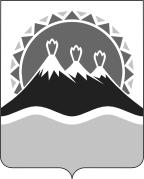 МИНИСТЕРСТВО СОЦИАЛЬНОГО РАЗВИТИЯ И ТРУДАКАМЧАТСКОГО КРАЯПРИКАЗ №  777-пО  признании утратившими  силу отдельных приказов Министерства социального развития и труда Камчатского края